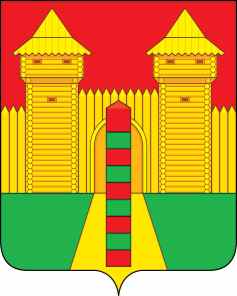 АДМИНИСТРАЦИЯ  МУНИЦИПАЛЬНОГО  ОБРАЗОВАНИЯ «ШУМЯЧСКИЙ  РАЙОН» СМОЛЕНСКОЙ  ОБЛАСТИРАСПОРЯЖЕНИЕот 23.11.2021г. № 409-р       п. ШумячиО внесении   в   Шумячский   районный   Совет депутатов проекта решения «Об утверждении методики распределения дотаций на выравнивание бюджетной обеспеченности поселений из бюджета муниципального образования «Шумячский район» Смоленской    области на 2022 год и на плановый период 2023 и 2024 годов»В соответствии со статьей 28 Устава муниципального образования «Шумячский район» Смоленской области1. Внести в Шумячский районный Совет депутатов проект решения                                    «Об утверждении методики распределения дотаций на выравнивание бюджетной обеспеченности поселений из бюджета  муниципального  образования «Шумячский район» Смоленской    области  на 2022 год и на плановый период 2023 и 2024 годов».	2. Назначить начальника Финансового управления Администрации муниципального образования «Шумячский район» Смоленской области Вознову Юлию Викторовну официальным представителем при рассмотрении Шумячским районным Советом депутатов проекта решения «Об утверждении методики распределения дотаций на выравнивание бюджетной обеспеченности поселений из бюджета муниципального образования «Шумячский район» Смоленской  области  на 2022 год и на плановый период 2023 и 2024 годов».Глава муниципального образования«Шумячский район» Смоленской области                                              А.В. Васильев